国家邮政局公布2023年2月邮政行业运行情况1-2月，邮政行业寄递业务量累计完成210.0亿件，同比增长3.0%。其中,快递业务量累计完成164.0亿件，同比增长4.6%；邮政集团寄递业务量累计完成45.9亿件，同比下降2.3%。1-2月，同城快递业务量累计完成17.1亿件，同比下降8.0%；异地业务量累计完成143.0亿件，同比增长5.6%；国际/港澳台业务量累计完成4.0亿件，同比增长35.7%。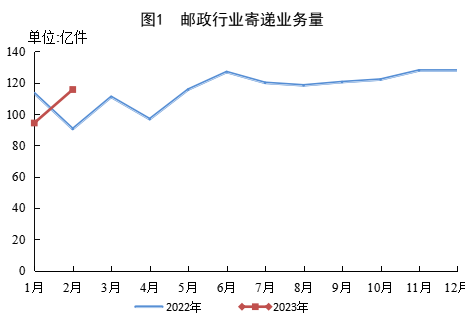 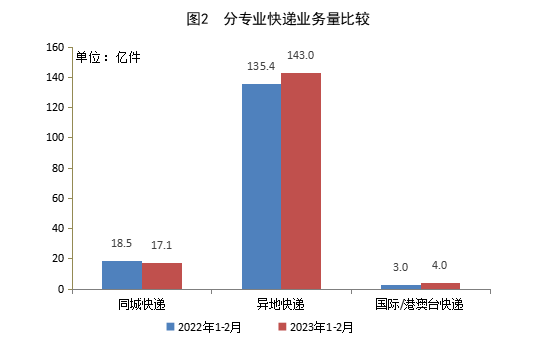 1-2月，邮政行业业务收入（不包括邮政储蓄银行直接营业收入）累计完成2269.2亿元，同比增长4.7%。其中，快递业务收入累计完成1617.2亿元，同比增长2.7%；邮政集团寄递业务收入累计完成64.6亿元，同比下降9.5%。2月份，邮政行业寄递业务量完成115.7亿件，同比增长27.8%。其中,快递业务量完成91.8亿件，同比增长32.8%；邮政集团寄递业务量完成23.9亿件，同比增长11.8%。2月份，邮政行业业务收入（不包括邮政储蓄银行直接营业收入）完成1142.4亿元，同比增长27.4%。其中，快递业务收入完成849.7亿元，同比增长29.3%；邮政集团寄递业务收入完成34.3亿元，同比增长10.1%。1-2月，同城、异地、国际/港澳台快递业务量分别占全部快递业务量的10.4%、87.2%和2.4%；业务收入分别占全部快递收入的6.0%、51.2%和10.6%。与去年同期相比，同城快递业务量的比重下降1.4个百分点，异地快递业务量的比重增长0.9个百分点，国际/港澳台业务量的比重增长0.5个百分点。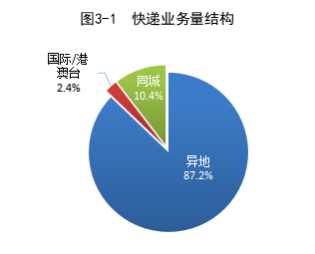 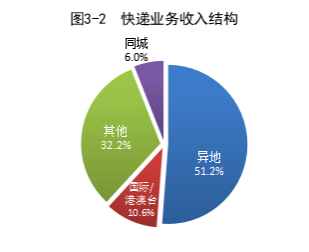 1-2月，东、中、西部地区快递业务量比重分别为76.0%、16.1%和7.9%，业务收入比重分别为75.9%、14.2%和9.9%。与去年同期相比，东部地区快递业务量比重下降1.7个百分点，快递业务收入比重下降1.3个百分点；中部地区快递业务量比重上升0.9个百分点，快递业务收入比重上升0.6个百分点；西部地区快递业务量比重上升0.8个百分点，快递业务收入比重上升0.7个百分点。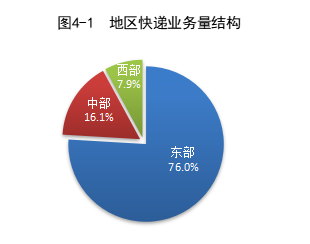 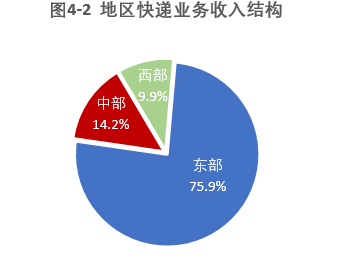 1-2月，快递与包裹服务品牌集中度指数CR8为85.1，较1月上升0.3。全国邮政行业发展情况表分省快递业务量和业务收入情况表快递业务量前50位城市情况表快递业务收入前50位城市情况表指标名称单位2月份2月份比去年同期增长（%）比去年同期增长（%）指标名称单位累计当月累计当月一、邮政行业寄递业务量万件2099688.51156746.93.027.8  1、快递业务万件1640296.9917545.44.632.8  其中：同城万件170541.394358.1-8.020.6        异地万件1429621.7801124.45.633.7        国际/港澳台万件40133.92206335.763.6  2、邮政集团寄递业务万件459391.6239201.5-2.311.8二、邮政行业业务收入亿元2269.21142.44.727.4  1、快递业务亿元1617.2849.72.729.3  2、邮政集团寄递业务亿元64.634.3-9.510.1注：邮政行业业务收入中未包括邮政储蓄银行直接营业收入。注：邮政行业业务收入中未包括邮政储蓄银行直接营业收入。注：邮政行业业务收入中未包括邮政储蓄银行直接营业收入。注：邮政行业业务收入中未包括邮政储蓄银行直接营业收入。注：邮政行业业务收入中未包括邮政储蓄银行直接营业收入。注：邮政行业业务收入中未包括邮政储蓄银行直接营业收入。单位快递业务量（万件）同比增长（%）快递业务收入（万件）同比增长（%）全国1640296.94.616171660.52.7北京31314.7-3.5450824.3-6.1天津18802.413.8217652.814.8河北79681.31.4627675.9-0.3山西12974.712.1149886.77.9内蒙古4111.7-0.293855.7-0.8辽宁27217.24.6279038.20.8吉林9697.4-8.1119239.5-8.9黑龙江11338.417.3145681.16.1上海46536.5-16.22704558-4.2江苏126581.8-0.41246946.4-1.2浙江319169.82.81782568-0.4安徽50292.77.2355410.64.4福建60459.710.4522973.11.7江西26761.614.8246635.69.6山东90097.62.8739661.71.4河南69127.29.4564039.113.9湖北46902.97.7422016.62湖南37756.926.6298648.314广东442630.83.53636976.47.1广西1743713.3193398.47.6海南3308.232.16192813.4重庆17249.315185786.112.2四川42658.86.4435524.62.6贵州7575.820.1120036.86云南12920.59.2155494.46.6西藏214.14.56169.5-15.6陕西18650.582.2211687.351甘肃313110.269701.65.2青海555.4-1.218279.51.1宁夏1504.6-1.330063.54.2新疆3636.427.97930317.9排名城市快递业务量（万件）排名城市快递业务量（万件）1金华（义乌）市164890.426宁波市16034.72广州市133917.427中山市14500.53深圳市88151.528潮州市13474.64杭州市58006.329南京市13312.85揭阳市55903.330济南市13268.16上海市46536.531廊坊市12874.17东莞市42159.532无锡市12828.48汕头市38821.933青岛市12428.19苏州市31983.534南通市12402.810北京市31314.735西安市12374.811泉州市28207.136沈阳市12215.912成都市25890.037绍兴市11916.713武汉市25817.138宿迁市10327.514佛山市23690.239南昌市10057.215长沙市23375.040商丘市9166.116临沂市22397.041邢台市9038.817温州市22322.542徐州市8910.218郑州市20686.643福州市8370.619石家庄市20225.544连云港市8370.620保定市19056.945厦门市8192.421天津市18802.446昆明市8164.922台州市17380.247惠州市8151.923重庆市17249.348南宁市7940.424合肥市17032.349哈尔滨市7658.125嘉兴市16980.850漳州市7130.6排名城市快递业务收入（万元）排名城市快递业务收入（万元）1上海市2704558.026石家庄市131373.92广州市1096482.327青岛市130279.63深圳市892310.028合肥市127176.04杭州市572620.429廊坊市126826.45金华（义乌）市487275.530沈阳市122742.76北京市450824.331厦门市116260.47东莞市420997.332中山市114385.68苏州市363843.833保定市113714.09揭阳市287161.334临沂市107387.910成都市254176.235福州市106043.611佛山市252406.536南通市101281.312武汉市247618.837南昌市100831.513天津市217652.838台州市98095.214汕头市201898.839常州市92316.615郑州市201516.540哈尔滨市89503.016重庆市185786.141南宁市86892.117泉州市176167.242昆明市81494.318宁波市166061.843惠州市74644.719长沙市163208.944长春市72829.120温州市154046.845徐州市72568.821无锡市153521.246绍兴市67616.722嘉兴市148695.047太原市65796.323南京市143946.248德州市59837.724西安市140153.049潮州市59832.025济南市133396.450宿迁市59549.7